РОССИЙСКАЯ ФЕДЕРАЦИЯКраснодарский крайМуниципальное дошкольное образовательное бюджетное учреждение детский сад комбинированного вида № 34 . Сочи, ул. Клубничная, 30_____________________________________________________________________________ПриказОт 15.10.2018                                                                             № 126На основании заявления родителей, положения "О порядке приема, учета обучающихся, воспитанников дошкольного образования" приказываю:Зачислить с 15.10.2018в ГКП «Б»в ГКП «В»3. Макаровой Ю.В. внести персональные данные обучающегося, воспитанника в электронную базу.4. Толстик К.В. разместить приказ  на сайте МДОУ детский сад комбинированного вида №34.Контроль за исполнением приказа оставляю за собой.Заведующая МДОУ детский сад                              комбинированного вида №34                                Э.Н. Петросян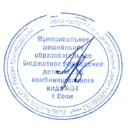 №
Ф.И. ребенка1Рогонян Эдуард Борисович№
Ф.И. ребенка1Симонян Арпине Аргиштиевна